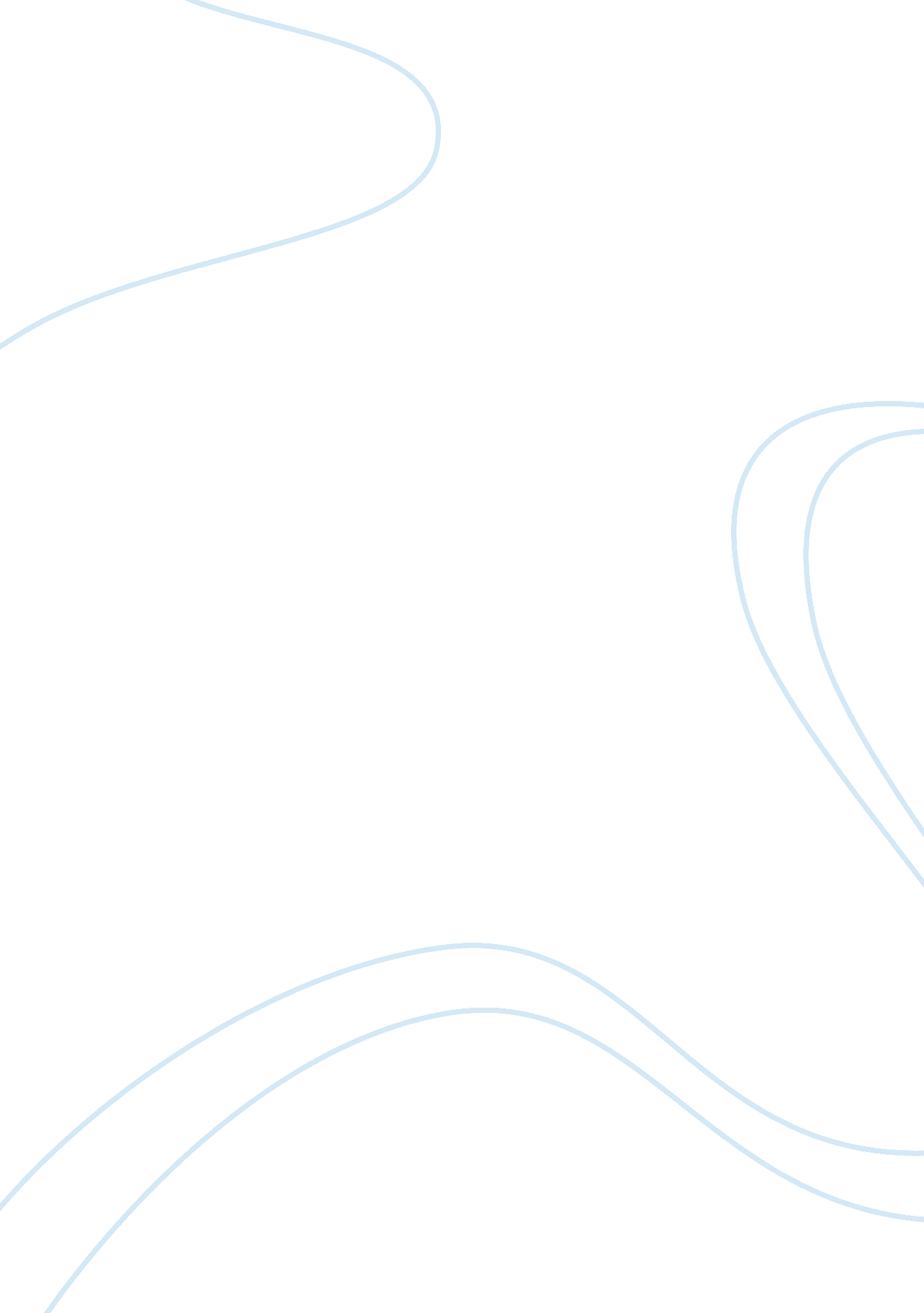 Classs design-project presentationsEducation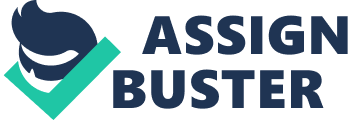 ﻿About the class’s design-project presentations: 
Among all the assignments that we have done in the on-going semester, I found this one extremely informative and educating. What makes this assignment more worth discussing and appreciating is the fact that the students did not have to write much, as the assignment was primarily powerpoint based. In the other assignments, students have had tough time filling pages and pages to meet the required word count, but this assignment required the students to make more use of their artistic skills than authorship. Nonetheless, the academic importance of assignment can not at all be underestimated given the students were required to carry out extensive research before they could come up with a model that would address their subject. 
I personally had to conduct deep research pertaining to my model before I could decide which particular areas I would focus in my presentation. The assignment took much longer to study and develop the concepts than recapitulate them in the final presentation, Such an extensive research sufficiently educated the students in their respective subjects. Having gone through all of the presentations, I have reached the conclusion that the nature of modern designs emphasizes upon usability without having to compromise upon style. Be it a washing machine, hanger, or a vending machine, one thing that is common in all of them is style and user friendliness. It is good to find out that we are going to have some extremely stylish and user friendly furniture in near future. 
I particularly liked the concept because the subject of assignment was quite off the track on which conventional assignments are made. Even the making of presentation was no less interesting. This was one assignment that I enjoyed making because 75 per cent of the work was done in powerpoint and only 25 per cent was done in MS word. I enjoyed developing pictures and explaining the concepts with respect to them. As they say that one picture is worth one thousand words. I found the concept of teaching the subject through powerpoint slides extremely useful as powerpoint allows the lecturer to make frequent use of pictures to elaborate complex concepts. More often than not, I found a momentary look at the pictures sufficient to convey to me the whole idea that the words would deliver. Particularly, in the powerpoint presentation about the Multipurpose Modular Kitchen Furniture, I found some extremely articulated ideas. The pictures were very nicely and thoughtfully selected. Not only did they convey the idea, but also played a fundamental role in boosting the interest of the audience in the presentation. The presentations were very thought provoking and generated positive energy that is conducive for the enhancement of creativity in an individual. 
I personally believe that there should be more of similar assignments as they are a big treat to the students in class. The subject pertains exactly to the modernistic trends in development. In the contemporary age of competitive advantage, business entrepreneurs place huge emphasis on innovation and creativity. Unless there is creativity, the company remains behind its parallels in the market. 